Пресс-релизКак многодетной маме получить статус предпенсионера?Многодетные орловчанки могут подтвердить статус предпенсионера также как и все граждане, то есть за 5 лет до выхода на пенсию. Это позволит им получать льготы от различных ведомств. Отделение Пенсионного фонда РФ по Орловской области напоминает, что для оценки пенсионных прав многодетные мамы могут обратиться в клиентские службы ПФР по месту жительства, а статус предпенсионера - подтвердить электронно. Для этогонеобходимо зайти в личный кабинет гражданина на официальном сайте ПФР (www.pfr.gov.ru) и в разделе «Пенсии» выбрать вкладку «Заказать справку (выписку) об отнесении граждан к категории граждан предпенсионного возраста».  По данным Правительства Орловской области  по данным на апрель 2022 года в регионе 8176 многодетных семей. В них растет 27 081 ребенок. 5 и более детей воспитываются в 389 семьях.Родившие пять и более детей и воспитавшие их до 8 лет мамы могу выйти на пенсию на 5 лет раньше  в возрасте 50 лет, правда, при соблюдении ряда условий. Такими условиями могут быть наличие не менее 15 лет страхового стажа и величины индивидуального пенсионного коэффициента – 30 (с учетом переходных положений, при возникновении права на пенсию в 2022 году требуемая величина ИПК составляет – 23,4). В 2022 году на досрочную страховую пенсию по старости вышли 12 мам, имеющих 5 и более детей.Женщины, имеющие четверых детей и воспитавшие их до 8 летнего возраста, имеют право на досрочное пенсионное обеспечение в возрасте 56 лет. Женщины с тремя детьми вправе выйти на пенсию в 57 лет. Статус предпенсионера они приобретают в возрасте 45 лет, 51 и 52 лет соответственно.Если у многодетной мамы, вышедшей досрочно на пенсию, имеются несовершеннолетние дети или дети, обучающиеся по очной форме (до 23 лет), ее страховая пенсия по старости может быть больше за счет доплаты за иждивенца. Фиксированную выплату к страховой пенсии мама пятерых детей может получать не более чем за троих детей. Кроме того, в страховой стаж многодетной мамы могут быть внесены периоды ухода за ребенком до 1,6 лет, но не более 6 лет в общей сложности.  Государственное учреждение –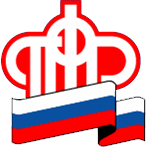 Отделение Пенсионного фонда РФ по Орловской области       302026, г. Орел, ул. Комсомольская, 108, телефон: (486-2) 72-92-41, факс 72-92-07